Организация Союз «Молодые профессионалы (Ворлдскиллс Россия)» (далее WSR) в соответствии с уставом организации и правилами проведения конкурсов установила нижеизложенные необходимые требования владения этим профессиональным навыком для участия в соревнованиях по компетенции.Техническое описание включает в себя следующие разделы:1. ВВЕДЕНИЕ	31.1. НАЗВАНИЕ И ОПИСАНИЕ ПРОФЕССИОНАЛЬНОЙ КОМПЕТЕНЦИИ	31.2. ВАЖНОСТЬ И ЗНАЧЕНИЕ НАСТОЯЩЕГО ДОКУМЕНТА	41.3. АССОЦИИРОВАННЫЕ ДОКУМЕНТЫ	42. СПЕЦИФИКАЦИЯ СТАНДАРТА WORLDSKILLS (WSSS)	62.1. ОБЩИЕ СВЕДЕНИЯ О СПЕЦИФИКАЦИИ СТАНДАРТОВ WORLDSKILLS (WSSS)	63. ОЦЕНОЧНАЯ СТРАТЕГИЯ И ТЕХНИЧЕСКИЕ ОСОБЕННОСТИ ОЦЕНКИ	133.1. ОСНОВНЫЕ ТРЕБОВАНИЯ	134. СХЕМА ВЫСТАВЛЕНИЯ ОЦЕНКИ	154.1. ОБЩИЕ УКАЗАНИЯ	154.2. КРИТЕРИИ ОЦЕНКИ	164.3. СУБКРИТЕРИИ	164.4. АСПЕКТЫ	174.5. МНЕНИЕ СУДЕЙ (СУДЕЙСКАЯ ОЦЕНКА)	184.6. ИЗМЕРИМАЯ ОЦЕНКА	184.7. ИСПОЛЬЗОВАНИЕ ИЗМЕРИМЫХ И СУДЕЙСКИХ ОЦЕНОК	184.8. СПЕЦИФИКАЦИЯ ОЦЕНКИ КОМПЕТЕНЦИИ	194.9. РЕГЛАМЕНТ ОЦЕНКИ	215. КОНКУРСНОЕ ЗАДАНИЕ	235.1. ОСНОВНЫЕ ТРЕБОВАНИЯ	235.2. СТРУКТУРА КОНКУРСНОГО ЗАДАНИЯ	235.3. ТРЕБОВАНИЯ К РАЗРАБОТКЕ КОНКУРСНОГО ЗАДАНИЯ	245.4. РАЗРАБОТКА КОНКУРСНОГО ЗАДАНИЯ	265.5 УТВЕРЖДЕНИЕ КОНКУРСНОГО ЗАДАНИЯ	285.6. СВОЙСТВА МАТЕРИАЛА И ИНСТРУКЦИИ ПРОИЗВОДИТЕЛЯ	296. УПРАВЛЕНИЕ КОМПЕТЕНЦИЕЙ И ОБЩЕНИЕ	306.1 ДИСКУССИОННЫЙ ФОРУМ	306.2. ИНФОРМАЦИЯ ДЛЯ УЧАСТНИКОВ ЧЕМПИОНАТА	306.3. АРХИВ КОНКУРСНЫХ ЗАДАНИЙ	306.4. УПРАВЛЕНИЕ КОМПЕТЕНЦИЕЙ	307. ТРЕБОВАНИЯ ОХРАНЫ ТРУДА И ТЕХНИКИ БЕЗОПАСНОСТИ	317.1 ТРЕБОВАНИЯ ОХРАНЫ ТРУДА И ТЕХНИКИ БЕЗОПАСНОСТИ НА ЧЕМПИОНАТЕ	317.2 СПЕЦИФИЧНЫЕ ТРЕБОВАНИЯ ОХРАНЫ ТРУДА, ТЕХНИКИ БЕЗОПАСНОСТИ И ОКРУЖАЮЩЕЙ СРЕДЫ КОМПЕТЕНЦИИ	318. МАТЕРИАЛЫ И ОБОРУДОВАНИЕ	328.1. ИНФРАСТРУКТУРНЫЙ ЛИСТ	328.2. МАТЕРИАЛЫ, ОБОРУДОВАНИЕ И ИНСТРУМЕНТЫ В ИНСТРУМЕНТАЛЬНОМ ЯЩИКЕ (ТУЛБОКС, TOOLBOX)	328.3. МАТЕРИАЛЫ И ОБОРУДОВАНИЕ, ЗАПРЕЩЕННЫЕ НА ПЛОЩАДКЕ	338.4. ПРЕДЛАГАЕМАЯ СХЕМА КОНКУРСНОЙ ПЛОЩАДКИ	349. ОСОБЫЕ ПРАВИЛА ВОЗРАСТНОЙ ГРУППЫ 14-16 ЛЕТ	36Copyright © 2017 СОЮЗ «ВОРЛДСКИЛЛС РОССИЯ» Все права защищеныЛюбое воспроизведение, переработка, копирование, распространение текстовой информации или графических изображений в любом другом документе, в том числе электронном, на сайте или их размещение для последующего воспроизведения или распространения запрещено правообладателем и может быть осуществлено только с его письменного согласия1. ВВЕДЕНИЕ1.1. Название и описание профессиональной компетенции1.1.1	Название профессиональной компетенции: Лабораторный химический анализ1.1.2	Описание профессиональной компетенции.Работа лаборанта химического анализа является основой качества производимой продукции во многих отраслях промышленности. Химический анализ необходим для контроля соответствия свойств входного сырья, промежуточных продуктов технологического процесса и готовой продукции существующим нормативам.Лаборант химического анализа занимается выполнением лабораторных анализов, испытаний, измерений, направленных на определение качественного химического состава вещества и количественных соотношений в нем химических элементов и соединений, обработкой полученных данных, оформлением результатов анализов и других видов лабораторных работ в соответствии с требованиями стандартов и технических условий. Объем и сложность выполняемых исследований зависят от характера поставленных работодателем задач. Компетенция включает в себя знания по следующим объектам профессиональной деятельности:•	Природные и промышленные материалы;•	Лекарственные средства (Российская, Европейская и Американская фармакопеи);•	Оборудование и приборы;•	Нормативная и техническая документация.Лаборанты химического анализа должны быть готовы определять оптимальные средства и методы анализа различных природных и искусственных материалов, проводить качественный и количественный анализы с применением современных химических и физико-химических методов анализа. Они должны уметь действовать логически и систематически, соблюдая санитарно-гигиенические требования и нормы охраны труда.Как правило, лаборанты химического анализа работают в химических лабораториях контроля качества различных отраслей промышленности: химической, нефтехимической, фармацевтической, строительных материалов, лакокрасочной, полимерной, оборонной и многих других, а также в исследовательских и экологических лабораториях внебюджетных и бюджетных организаций.1.2. ВАЖНОСТЬ И ЗНАЧЕНИЕ НАСТОЯЩЕГО ДОКУМЕНТАДокумент содержит информацию о стандартах, которые предъявляются участникам для возможности участия в соревнованиях, а также принципы, методы и процедуры, которые регулируют соревнования. При этом WSR признаёт авторское право WorldSkills International (WSI). WSR также признаёт права интеллектуальной собственности WSI в отношении принципов, методов и процедур оценки.Каждый эксперт и участник должен знать и понимать данное Техническое описание.1.3. АССОЦИИРОВАННЫЕ ДОКУМЕНТЫПоскольку данное Техническое описание содержит лишь информацию, относящуюся к соответствующей профессиональной компетенции, его необходимо использовать совместно со следующими документами:WSR, Регламент проведения чемпионата;WSR, онлайн-ресурсы, указанные в данном документе.WSR, политика и нормативные положенияИнструкция по охране труда и технике безопасности по компетенции2. СПЕЦИФИКАЦИЯ СТАНДАРТА WORLDSKILLS (WSSS)2.1. ОБЩИЕ СВЕДЕНИЯ О СПЕЦИФИКАЦИИ СТАНДАРТОВ WORLDSKILLS (WSSS)WSSS определяет знание, понимание и конкретные компетенции, которые лежат в основе лучших международных практик технического и профессионального уровня выполнения работы. Она должна отражать коллективное общее понимание того, что соответствующая рабочая специальность или профессия представляет для промышленности и бизнеса.Целью соревнования по компетенции является демонстрация лучших международных практик, как описано в WSSS и в той степени, в которой они могут быть реализованы. Таким образом, WSSS является руководством по необходимому обучению и подготовке для соревнований по компетенции.В соревнованиях по компетенции проверка знаний и понимания осуществляется посредством оценки выполнения практической работы. Отдельных теоретических тестов на знание и понимание не предусмотрено.WSSS разделена на четкие разделы с номерами и заголовками.Каждому разделу назначен процент относительной важности в рамках WSSS. Сумма всех процентов относительной важности составляет 100.В схеме выставления оценок и конкурсном задании оцениваются только те компетенции, которые изложены в WSSS. Они должны отражать WSSS настолько всесторонне, насколько допускают ограничения соревнования по компетенции.Схема выставления оценок и конкурсное задание будут отражать распределение оценок в рамках WSSS в максимально возможной степени. Допускаются колебания в пределах 5% при условии, что они не исказят весовые коэффициенты, заданные условиями WSSS.3. ОЦЕНОЧНАЯ СТРАТЕГИЯ И ТЕХНИЧЕСКИЕ ОСОБЕННОСТИ ОЦЕНКИ3.1. ОСНОВНЫЕ ТРЕБОВАНИЯ Стратегия устанавливает принципы и методы, которым должны соответствовать оценка и начисление баллов WSR.Экспертная оценка лежит в основе соревнований WSR. По этой причине она является предметом постоянного профессионального совершенствования и тщательного исследования. Накопленный опыт в оценке будет определять будущее использование и направление развития основных инструментов оценки, применяемых на соревнованиях WSR: схема выставления оценки, конкурсное задание и информационная система чемпионата (CIS).Оценка на соревнованиях WSR попадает в одну из двух категорий: измерение и судейское решение. Для обеих категорий оценки использование точных эталонов для сравнения, по которым оценивается каждый аспект, является существенным для гарантии качества.Схема выставления оценки должна соответствовать процентным показателям в WSSS. Конкурсное задание является средством оценки для соревнования по компетенции, и оно также должно соответствовать WSSS. Информационная система чемпионата (CIS) обеспечивает своевременную и точную запись оценок, что способствует надлежащей организации соревнований.Схема выставления оценки в общих чертах является определяющим фактором для процесса разработки Конкурсного задания. В процессе дальнейшей разработки Схема выставления оценки и Конкурсное задание будут разрабатываться и развиваться посредством итеративного процесса для того, чтобы совместно оптимизировать взаимосвязи в рамках WSSS и Стратегии оценки. Они представляются на утверждение Менеджеру компетенции вместе, чтобы демонстрировать их качество и соответствие WSSS.4. СХЕМА ВЫСТАВЛЕНИЯ ОЦЕНки4.1. ОБЩИЕ УКАЗАНИЯВ данном разделе описывается роль и место Схемы выставления оценки, процесс выставления экспертом оценки конкурсанту за выполнение конкурсного задания, а также процедуры и требования к выставлению оценки.Схема выставления оценки является основным инструментом соревнований WSR, определяя соответствие оценки Конкурсного задания и WSSS. Она предназначена для распределения баллов по каждому оцениваемому аспекту, который может относиться только к одному модулю WSSS.Отражая весовые коэффициенты, указанные в WSSS Схема выставления оценок устанавливает параметры разработки Конкурсного задания. В зависимости от природы навыка и требований к его оцениванию может быть полезно изначально разработать Схему выставления оценок более детально, чтобы она послужила руководством к разработке Конкурсного задания. В другом случае разработка Конкурсного задания должна основываться на обобщённой Схеме выставления оценки. Дальнейшая разработка Конкурсного задания сопровождается разработкой аспектов оценки.В разделе 2.1 указан максимально допустимый процент отклонения, Схемы выставления оценки Конкурсного задания от долевых соотношений, приведенных в Спецификации стандартов.Схема выставления оценки и Конкурсное задание могут разрабатываться одним человеком, группой экспертов или сторонним разработчиком. Подробная и окончательная Схема выставления оценки и Конкурсное задание, должны быть утверждены Менеджером компетенции.Кроме того, всем экспертам предлагается представлять свои предложения по разработке Схем выставления оценки и Конкурсных заданий на форум экспертов для дальнейшего их рассмотрения Менеджером компетенции.Во всех случаях полная и утвержденная Менеджером компетенции Схема выставления оценки должна быть введена в информационную систему соревнований (CIS) не менее чем за два дня до начала соревнований, с использованием стандартной электронной таблицы CIS или других согласованных способов. Главный эксперт является ответственным за данный процесс. 4.2. КРИТЕРИИ ОЦЕНКИОсновные заголовки Схемы выставления оценки являются критериями оценки. В некоторых соревнованиях по компетенции критерии оценки могут совпадать с заголовками разделов в WSSS; в других они могут полностью отличаться. Как правило, бывает от пяти до девяти критериев оценки, при этом количество критериев оценки должно быть не менее трёх. Независимо от того, совпадают ли они с заголовками, Схема выставления оценки должна отражать долевые соотношения, указанные в WSSS.Критерии оценки создаются лицом (группой лиц), разрабатывающим Схему выставления оценки, которое может по своему усмотрению определять критерии, которые оно сочтет наиболее подходящими для оценки выполнения Конкурсного задания. Сводная ведомость оценок, генерируемая CIS, включает перечень критериев оценки.Количество баллов, назначаемых по каждому критерию, рассчитывается CIS. Это будет общая сумма баллов, присужденных по каждому аспекту в рамках данного критерия оценки.4.3. СУБКРИТЕРИИКаждый критерий оценки разделяется на один или более субкритериев. Каждый субкритерий становится заголовком Схемы выставления оценок.В каждой ведомости оценок (субкритериев) указан конкретный день, в который она будет заполняться.Каждая ведомость оценок (субкритериев) содержит оцениваемые аспекты, подлежащие оценке. Для каждого вида оценки имеется специальная ведомость оценок. 4.4. АСПЕКТЫКаждый аспект подробно описывает один из оцениваемых показателей, а также возможные оценки или инструкции по выставлению оценок. В ведомости оценок подробно перечисляется каждый аспект, по которому выставляется отметка, вместе с назначенным для его оценки количеством баллов.Сумма баллов, присуждаемых по каждому аспекту, должна попадать в диапазон баллов, определенных для каждого раздела компетенции в WSSS. Она будет отображаться в таблице распределения баллов CIS, в следующем формате:4.5. МНЕНИЕ СУДЕЙ (СУДЕЙСКАЯ ОЦЕНКА)При принятии решения используется шкала 0–3. Для четкого и последовательного применения шкалы судейское решение должно приниматься с учетом:эталонов для сравнения (критериев) для подробного руководства по каждому аспектушкалы 0–3, где:0: исполнение не соответствует отраслевому стандарту;1: исполнение соответствует отраслевому стандарту;2: исполнение соответствует отраслевому стандарту и в некоторых отношениях превосходит его;3: исполнение полностью превосходит отраслевой стандарт и оценивается как отличноеКаждый аспект оценивают три эксперта, каждый эксперт должен произвести оценку, после чего происходит сравнение выставленных оценок. В случае расхождения оценок экспертов более чем на 1 балл, экспертам необходимо вынести оценку данного аспекта на обсуждение и устранить расхождение.4.6. ИЗМЕРИМАЯ ОЦЕНКАОценка каждого аспекта осуществляется тремя экспертами. Если не указано иное, будет присуждена только максимальная оценка или ноль баллов. Если в рамках какого-либо аспекта возможно присуждение оценок ниже максимальной, это описывается в Схеме оценки с указанием измеримых параметров.4.7. ИСПОЛЬЗОВАНИЕ ИЗМЕРИМЫХ И СУДЕЙСКИХ ОЦЕНОКОкончательное понимание по измеримым и судейским оценкам будет доступно, когда утверждена Схема оценки и Конкурсное задание. Приведенная таблица содержит приблизительную информацию и служит для разработки Оценочной схемы и Конкурсного задания.4.8. СПЕЦИФИКАЦИЯ ОЦЕНКИ КОМПЕТЕНЦИИОценка Конкурсного задания будет основываться на следующих критериях (модулях):4.9. РЕГЛАМЕНТ ОЦЕНКИГлавный эксперт и Заместитель Главного эксперта обсуждают и распределяют Экспертов по группам (состав группы не менее трех человек) для выставления оценок. Каждая группа должна включать в себя как минимум одного опытного эксперта. Эксперт не оценивает участника из своей организации.Каждый модуль конкурсного задания сопровождается проектом схемы выставления оценок, основанным на критериях оценки, определяемой в разделе 4.8. Оценивание всех критериев осуществляется по измеримым параметрам. Проект схемы выставления оценок разрабатывает лицо или лица, занимающееся разработкой конкурсного задания. Подробная окончательная схема выставления оценок разрабатывается и утверждается всеми экспертами на конкурсе.Перед началом конкурса главный эксперт объясняет метод оценивания всем экспертам и обеспечивает составление графика оценивания.В процессе оценки каждого модуля один эксперт закрепляется за определенным участником и проставляет 100 % баллов в соответствии с таблицей критериев оценки. При выполнении заданий на площадке находятся два и более независимых эксперта, не закрепленные за конкретным участником. Они свободно перемещаются по конкурсной площадке и участвуют в оценке работы всех участников. Таким образом, оценка каждого участника обеспечивается группой из трех экспертов.5. КОНКУРСНОЕ ЗАДАНИЕ5.1. ОСНОВНЫЕ ТРЕБОВАНИЯРазделы 2, 3 и 4 регламентируют разработку Конкурсного задания. Рекомендации данного раздела дают дополнительные разъяснения по содержанию КЗ. Продолжительность Конкурсного задания не должна быть менее 15 и более 22 часов. Возрастной ценз участников для выполнения Конкурсного задания от 14 до 16 лет и от 16 до 22 лет. Вне зависимости от количества модулей, КЗ должно включать оценку по каждому из разделов WSSS.Конкурсное задание не должно выходить за пределы WSSS.Оценка знаний участника должна проводиться исключительно через практическое выполнение Конкурсного задания.При выполнении Конкурсного задания не оценивается знание правил и норм WSR.5.2. СТРУКТУРА КОНКУРСНОГО ЗАДАНИЯКонкурсное задание состоит не менее чем из трех независимых модулей, которые оцениваются по отдельности.В ходе выполнения модулей могут подвергаться проверке следующие области знаний:правила и нормы охраны труда и противопожарной защиты; основные принципы планирования эксперимента; правила оформления технической документации на проведение анализа; устройство приборов аналитического контроля и методики работы на них; химические и инструментальные методы анализа веществ; химические свойства исследуемых и синтезируемых веществ;Работа с химическими веществами с соблюдением охраны труда и экологической безопасности;отбор проб и образцов для проведения анализа;выбор оптимальных методов анализа химического объекта;анализ природных и промышленных материалов химическими и инструментальными методами;контроль показателей качества измерений;оформление результатов эксперимента.5.3. ТРЕБОВАНИЯ К РАЗРАБОТКЕ КОНКУРСНОГО ЗАДАНИЯКонкурсное задание состоит из следующих независимых модулей:Требования к конкурсной площадке:См. схему конкурсной площадки п.8.4.5.4. РАЗРАБОТКА КОНКУРСНОГО ЗАДАНИЯКонкурсное задание разрабатывается по образцам, представленным Менеджером компетенции на форуме WSR (http://forum.worldskills.ru). Представленные образцы Конкурсного задания должны меняться один раз в год.5.4.1. КТО РАЗРАБАТЫВАЕТ КОНКУРСНОЕ ЗАДАНИЕ/МОДУЛИОбщим руководством и утверждением Конкурсного задания занимается Менеджер компетенции. К участию в разработке Конкурсного задания могут привлекаться:Сертифицированные эксперты WSR;Сторонние разработчики;Иные заинтересованные лица.В процессе подготовки к каждому соревнованию при внесении 30 % изменений к Конкурсному заданию участвуют:Главный эксперт;Сертифицированный эксперт по компетенции (в случае присутствия на соревновании);Эксперты принимающие участия в оценке (при необходимости привлечения главным экспертом).Внесенные 30 % изменения в Конкурсные задания в обязательном порядке согласуются с Менеджером компетенции.Выше обозначенные люди при внесении 30 % изменений к Конкурсному заданию должны руководствоваться принципами объективности и беспристрастности. Изменения не должны влиять на сложность задания, не должны относиться к иным профессиональным областям, не описанным в WSSS, а также исключать любые блоки WSSS. Также внесённые изменения должны быть исполнимы при помощи утверждённого для соревнований Инфраструктурного листа.5.4.2. КАК РАЗРАБАТЫВАЕТСЯ КОНКУРСНОЕ ЗАДАНИЕКонкурсные задания к каждому чемпионату разрабатываются на основе единого Конкурсного задания, утверждённого Менеджером компетенции и размещённого на форуме экспертов. Задания могут разрабатываться как в целом так и по модулям. Основным инструментом разработки Конкурсного задания является форум экспертов.5.4.3. КОГДА РАЗРАБАТЫВАЕТСЯ КОНКУРСНОЕ ЗАДАНИЕКонкурсное задание разрабатывается согласно представленному ниже графику, определяющему сроки подготовки документации для каждого вида чемпионатов.5.5 УТВЕРЖДЕНИЕ КОНКУРСНОГО ЗАДАНИЯГлавный эксперт и Менеджер компетенции принимают решение о выполнимости всех модулей и при необходимости должны доказать реальность его выполнения. Во внимание принимаются время и материалы.Конкурсное задание может быть утверждено в любой удобной для Менеджера компетенции форме.5.6. СВОЙСТВА МАТЕРИАЛА И ИНСТРУКЦИИ ПРОИЗВОДИТЕЛЯЕсли для выполнения задания участнику конкурса необходимо ознакомиться с инструкциями по применению какого-либо материала или с инструкциями производителя, он получает их заранее по решению Менеджера компетенции и Главного эксперта. При необходимости, во время ознакомления Технический эксперт организует демонстрацию на месте.Материалы, выбираемые для модулей, которые предстоит построить участникам чемпионата (кроме тех случаев, когда материалы приносит с собой сам участник), должны принадлежать к тому типу материалов, который имеется у ряда производителей, и который имеется в свободной продаже в регионе проведения чемпионата.6. УПРАВЛЕНИЕ КОМПЕТЕНЦИЕЙ И ОБЩЕНИЕ6.1 ДИСКУССИОННЫЙ ФОРУМВсе предконкурсные обсуждения проходят на особом форуме (http://forum.worldskills.ru). Решения по развитию компетенции должны приниматься только после предварительного обсуждения на форуме. Также на форуме должно происходить информирование о всех важных событиях в рамке компетенции. Модератором данного форума являются Международный эксперт и (или) Менеджер компетенции (или Эксперт, назначенный ими).6.2. ИНФОРМАЦИЯ ДЛЯ УЧАСТНИКОВ ЧЕМПИОНАТАИнформация для конкурсантов публикуется в соответствии с регламентом проводимого чемпионата. Информация может включать:Техническое описание;Конкурсные задания;Обобщённая ведомость оценки;Инфраструктурный лист;Инструкция по охране труда и технике безопасности;Дополнительная информация.6.3. АРХИВ КОНКУРСНЫХ ЗАДАНИЙКонкурсные задания доступны по адресу http://forum.worldskills.ru.6.4. УПРАВЛЕНИЕ КОМПЕТЕНЦИЕЙОбщее управление компетенцией осуществляется Международным экспертом и Менеджером компетенции с возможным привлечением экспертного сообщества.Управление компетенцией в рамках конкретного чемпионата осуществляется Главным экспертом по компетенции в соответствии с регламентом чемпионата.7. ТРЕБОВАНИЯ охраны труда и ТЕХНИКИ БЕЗОПАСНОСТИ7.1 ТРЕБОВАНИЯ ОХРАНЫ ТРУДА И ТЕХНИКИ БЕЗОПАСНОСТИ НА ЧЕМПИОНАТЕСм. документацию по технике безопасности и охране труда предоставленные оргкомитетом чемпионата.7.2 СПЕЦИФИЧНЫЕ ТРЕБОВАНИЯ ОХРАНЫ ТРУДА, ТЕХНИКИ БЕЗОПАСНОСТИ И ОКРУЖАЮЩЕЙ СРЕДЫ КОМПЕТЕНЦИИОбязательны к соблюдению следующие требования по безопасности при демонстрации профессионального мастерства:Не допускается размещение шнуров электроприборов на проходе, они должны быть прикреплены к полу и столу скотчем.При нахождении в рабочей зоне конкурсанты должны использовать надлежащие средства индивидуальной защиты, включая спецодежду, обувь, защиту глаз и рук.При обращении с агрессивными реагентами участники возрастной группы 16-22 лет должны работать в вытяжном шкафу при включенной вентиляции. Участники возрастной группы 14-16 лет не должны производить работы с агрессивными средами.При нахождении в рабочей зоне эксперты должны использовать спецодежду и в случае необходимости применять надлежащие средства индивидуальной защитыЕсли участник конкурса не выполняет требования техники безопасности, подвергает опасности себя или других конкурсантов, он может быть отстранен от конкурса.8. МАТЕРИАЛЫ И ОБОРУДОВАНИЕ8.1. ИНФРАСТРУКТУРНЫЙ ЛИСТИнфраструктурный лист включает в себя всю инфраструктуру, оборудование и расходные материалы, которые необходимы для выполнения Конкурсного задания. Инфраструктурный лист обязан содержать пример данного оборудования и его чёткие и понятные характеристики в случае возможности приобретения аналогов. При разработке Инфраструктурного листа для конкретного чемпионата необходимо руководствоваться Инфраструктурным листом, размещённым на форуме экспертов Менеджером компетенции. Все изменения в Инфраструктурном листе должны согласовываться с Менеджером компетенции в обязательном порядке.На каждом конкурсе технический эксперт должен проводить учет элементов инфраструктуры. Список не должен включать элементы, которые попросили включить в него эксперты или конкурсанты, а также запрещенные элементы.По итогам соревнования, в случае необходимости, Технический эксперт и Главный эксперт должны дать рекомендации Оргкомитету чемпионата и Менеджеру компетенции о изменениях в Инфраструктурном листе.8.2. МАТЕРИАЛЫ, ОБОРУДОВАНИЕ И ИНСТРУМЕНТЫ В ИНСТРУМЕНТАЛЬНОМ ЯЩИКЕ (ТУЛБОКС, TOOLBOX)Участники должны приносить с собой свои собственные инструменты, которые не запрещены в инфраструктурном листе. Инструментальный ящик конкурсанта является в контексте компетенции «Лабораторный химический анализ» набором необходимых инструментов, который может быть принесен на площадку в небольшом пакете, сумке или без дополнительной упаковки. Ниже представлен состав инструментального ящика участника.Средства индивидуальной защиты:перчатки резиновыезащитные очкихалатВспомогательные материалы:резиновые груши V= 30 и 90 см3тканевые салфеткилупабоеккалькуляторручкакарандашэкран для бюреткишапочка для волосЭксперты проверяют инструментальный набор участников каждый день до начала соревнований.8.3. МАТЕРИАЛЫ И ОБОРУДОВАНИЕ, ЗАПРЕЩЕННЫЕ НА ПЛОЩАДКЕЛюбые материалы и оборудование, имеющиеся при себе у участников, необходимо предъявить экспертам. Жюри имеет право запретить использование любых предметов, которые будут сочтены не относящимися к химическому анализу или же способными дать участнику несправедливое преимущество.Участникам запрещено приносить в рабочую зону:Книги, блокноты, тетрадиПортативные компьютерыСотовые телефоны, смартфоныПланшетыДругие электронные устройства связиВ случае обнаружения таких предметов они будут конфискованы с возвратом по окончании проведения конкурса.8.4. ПРЕДЛАГАЕМАЯ СХЕМА КОНКУРСНОЙ ПЛОЩАДКИСхема конкурсной площадки (см. иллюстрацию). 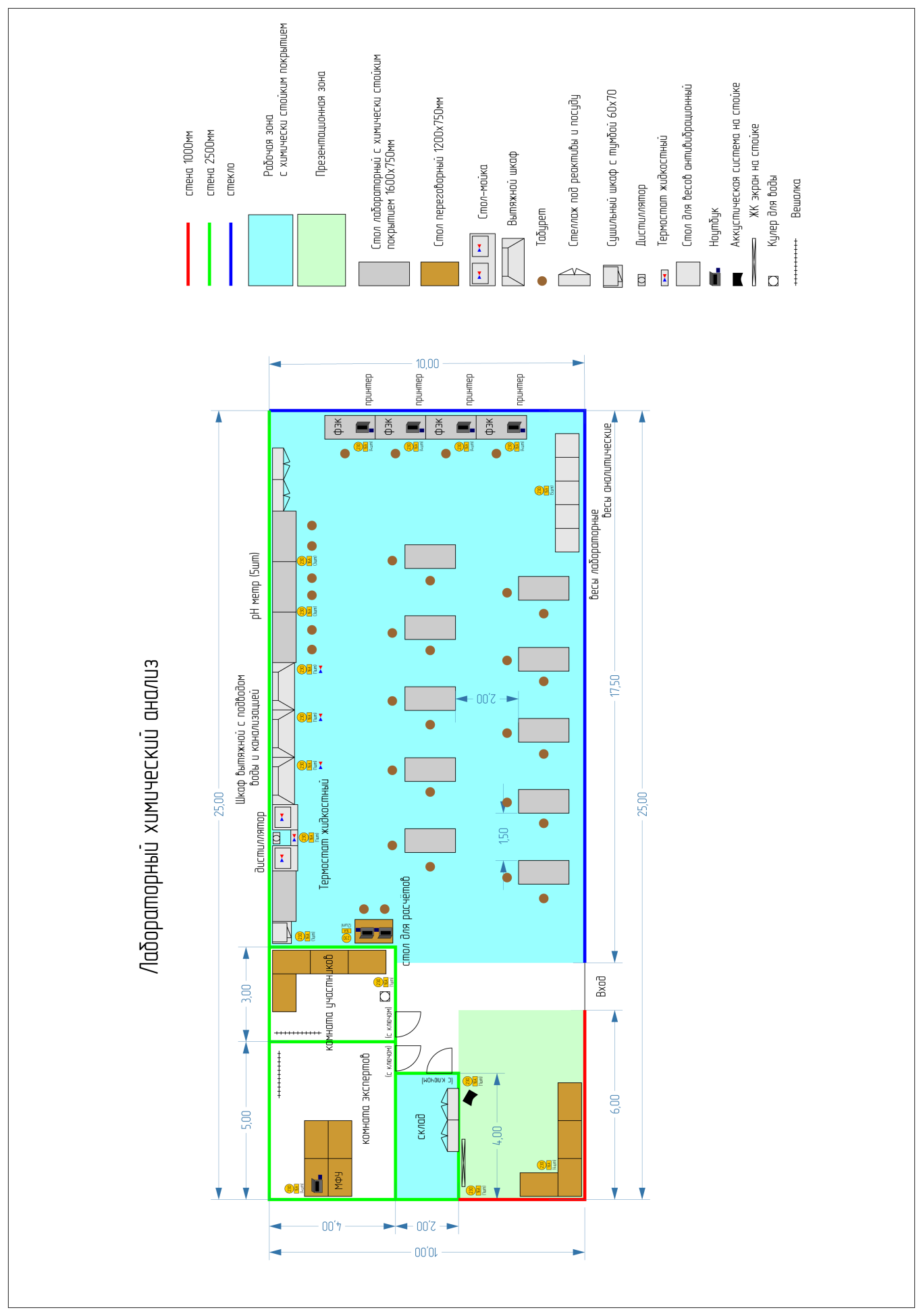 9. ОСОБЫЕ ПРАВИЛА ВОЗРАСТНОЙ ГРУППЫ 14-16 ЛЕТВремя на выполнения задания не должны превышать 5 часов в день.При разработке Конкурсного задания и Схемы оценки необходимо учитывать специфику и ограничения применяемой техники безопасности и охраны труда для данной возрастной группы. Так же необходимо учитывать антропометрические, психофизиологические и психологические особенности данной возрастной группы. Тем самым Конкурсное задание и Схема оценки может затрагивать не все блоки и поля WSSS в зависимости от специфики компетенции.РазделРазделВажность(%)1Охрана труда и техника безопасности5Специалист должен знать и понимать:Правила техники безопасности, нормы по охране труда и правила противопожарной защиты при работе в химической лабораторииПринципы безопасной работы с химическими реактивами, стеклянной посудой и лабораторным оборудованиемПринципы экологической безопасности при работе с химическими реактивамиПравила надлежащего использования средств индивидуальной защиты, а также правильного ухода за нимиСпециалист должен уметь:Выполнять требования правил техники безопасности, норм по охране труда и правил противопожарной защиты при работе в химической лабораторииСоблюдать принципы безопасной работы с химическими реактивами, стеклянной посудой и лабораторным оборудованиемПравильно использовать средства индивидуальной защиты, а также правильно ухаживать за нимиНадлежащим образом обращаться с опасными для окружающей среды веществами и утилизировать ихИспользовать спецодежду при работе в лаборатории2Организация работы5Специалист должен знать и понимать:Основное назначение, принципы использования и хранения необходимой лабораторной посуды, оборудования и материаловОсновные химические свойства и назначение исследуемых или синтезируемых веществ, реагентовОсновные принципы планирования эксперимента, способы выстраивания эффективной работы и распределения рабочего времениМетодики выполнения требуемого анализаВажность поддержания рабочего места в чистоте и порядкеСпособы утилизации использованных реактивов, растворов и материаловСпециалист должен уметь:Правильно подбирать, применять, мыть и хранить лабораторную посудуГрамотно и аккуратно обращаться с оборудованием химико-аналитических лабораторий в соответствии с инструкциейПодготавливать реагенты и материалы, необходимые для проведения анализаОрганизовывать рабочее место для максимально эффективной работыЭффективно использовать времяСледовать методике выполняемого анализаПоддерживать рабочее место в чистоте и порядкеУтилизировать использованные реактивы, растворы и материалы в соответствии с инструкциями3Определение оптимальных методов анализа, подготовка проб5Специалист должен знать и понимать:Техническую документацию, необходимую для проведения требуемого анализаОптимальные средства и методы анализа, позволяющие эффективно выполнять поставленные задачи за минимальный срокСоответствие методики задачам анализа по диапазону измеряемых значений и точностиЭкономическую целесообразность использования методов и средств анализа и измеренийПравила отбора проб и образцов для проведения анализа химическими и инструментальными методамиСпециалист должен уметь:Находить, анализировать и применять техническую документацию, такую как государственные нормативы, ГОСТы, методические указания, инструкции, спецификации производителей, диаграммы и т. д., необходимую для проведения требуемого анализаВыбирать и обосновывать наиболее оптимальные средства и методы анализа химического объектаПроводить экспериментальные работы по аттестации методик анализа стандартных образцовПодбирать для работы мерную посуду и лабораторное оборудование необходимого класса точностиПодбирать наиболее экономически выгодные методы анализа для выполнения поставленных задачСоблюдать правила отбора проб и образцов для проведения анализа химическими и инструментальными методами4Техника работы с лабораторной посудой и оборудованием25Специалист должен знать и понимать:Правила работы, обслуживания и настройки используемого лабораторного оборудования, аппаратуры и контрольно-измерительных приборовУстройство и принцип работы используемого аналитического оборудованияНадлежащие правила использования мерной посуды и химической посуды общего назначения в соответствии государственными стандартами и техническими условиямиПравила пользования аналитическими и техническими весами, установленные производителем и нормативными документамиПравила работы с термометрами различных видовМетоды проведения калибровки применяемой мерной посуды, приборов и аппаратурыСпециалист должен уметь:Осуществлять правильную сборку лабораторных установок для заданного вида анализаРаботать на представленном лабораторном оборудовании, проводить его обслуживание и настройкуНадлежащим образом использовать мерную и химическую посуду общего назначения в соответствии государственными стандартами и техническими условиямиПравильно отмерять заданные объемы жидкостей с помощью мерной посудыПравильно взвешивать анализируемые материалы на аналитических и технических весах, бережно обращаться с весамиРаботать с термометрами различных видовПроводить калибровку применяемой мерной посуды, приборов и аппаратуры в соответствии с инструкциямиПравильно снимать и записывать показания приборов, значения объёмов жидкости в мерной посуде5Подготовка и проведение анализа30Специалист должен знать и понимать:Нормативную документацию, относящуюся к контролю состава и свойств материалов с использованием химических и физико-химических методов анализаКачественный и количественный анализ неорганических и органических веществ химическими и физико-химическими методамиОсновы общей, аналитической, физической химии и физико-химических методов анализаАнализ природных, фармацевтических и промышленных материалов химическими и инструментальными методамиОпределение физических свойств и констант веществ, таких как плотность, вязкость, показатель преломления, проводимость и др.Процессы растворения, смешения и фильтрацииСвойства кислот, щелочей, индикаторов и других применяемых реактивовСпособы приготовления растворов реактивов с заданной концентрациейПринципы установки и проверки концентрации растворовСпособы расчета молярной и нормальной концентраций, массовой доли, титра и других видов выражения концентрации веществ в раствореПринципы количественного переноса пробТребования, предъявляемые к качеству проб и проводимых анализовСпособы определения массы и объема химикатовСпециалист должен уметь:Правильно осуществлять заданную в нормативной документации методику анализа, выполнять требования последовательно и обдуманноСоставлять план работ в соответствии с заданной методикой и следовать емуПроводить анализ природных, фармацевтических и промышленных материалов химическими и инструментальными методамиПроводить качественный и количественный анализ неорганических и органических веществ химическими и физико-химическими методамиОпределять процентное содержание вещества в анализируемых материалах различными методамиГотовить растворы реактивов с заданной концентрациейУстанавливать и проверять концентрации растворов, определять поправочные коэффициентыРассчитывать молярную, нормальную концентрацию, массовую долю, титр и другие виды концентраций веществ в растворе, переводить концентрации из одного вида в другиеПроводить в лабораторных условиях синтез по заданной методикеОпределять физические свойства и константы веществ, такие как плотность, вязкость, показатель преломления, проводимость и др.Соблюдать правила количественного переноса проб6Обработка, интерпретация и оформление результатов анализа30Специалист должен знать и понимать:Правила ведения и оформления технической документации на выполнение заданного вида анализа, составления отчетовСпособы расчёта заданных величин, представленных в методике Правила математической обработки результатов проведенных анализовПравила статистической обработки результатов проведенных анализовПринципы расчета показателей контроля качества измеренийМетоды автоматизированной обработки информации с помощью компьютерной техникиПравильное оформление результатов эксперимента Специалист должен уметь:Аккуратно вести записи в отчете, четко и однозначно формулировать полученные выводыВладеть специализированной терминологией характерной для работы в химико-аналитических лабораторияхПравильно выбирать указанные в методике формулы расчета заданных величин, использовать при расчетах значения величин, имеющие требуемые размерности Использовать общепринятые буквенные обозначения физических величинПравильно указывать размерность всех физических величинПравильно производить математические расчеты и проводить округлениеПроводить статистическую обработку результатов проведенных анализов, определять погрешности измерений в соответствии с предложенными в нормативной документации формулами и уравнениями Использовать методы интерполяции и экстраполяции данныхПроводить контроль показателей качества анализов, формулировать вывод о приемлемости результатовПроводить математическую обработку результатов анализов с использованием современных средств вычислительной техники и программного обеспеченияПроводить оценку и интерпретацию результатов, формулировать соответствующие выводыВыделять полученный результат из общего текста отчета в виде вывода или заключенияЗаписывать результаты с точностью, указанной в нормативной документацииЗаписывать результаты с указанием погрешности и доверительной вероятности в соответствии с требованиями нормативной документацииВсего100КритерийКритерийКритерийКритерийКритерийКритерийКритерийКритерийКритерийКритерийИтого баллов за раздел WSSSИтого баллов за раздел WSSSБАЛЛЫ СПЕЦИФИКАЦИИ СТАНДАРТОВ WORLDSKILLS НА КАЖДЫЙ РАЗДЕЛВЕЛИЧИНА ОТКЛОНЕНИЯРазделы Спецификации стандарта WS (WSSS)ABCDEFGHHРазделы Спецификации стандарта WS (WSSS)11010100Разделы Спецификации стандарта WS (WSSS)2411550Разделы Спецификации стандарта WS (WSSS)31313130Разделы Спецификации стандарта WS (WSSS)46660Разделы Спецификации стандарта WS (WSSS)575151542420Разделы Спецификации стандарта WS (WSSS)659914140Разделы Спецификации стандарта WS (WSSS)71010100Итого баллов за критерий102510515151010101001000КритерийКритерийБаллыБаллыБаллыМнение судейИзмеримаяВсегоAОхрана труда и техника безопасности55BОрганизация работы55CОпределение оптимальных методов анализа, подготовка проб55DТехника работы с лабораторной посудой и оборудованием2525EПодготовка и проведение анализа3030FОбработка, интерпретация и оформление результатов анализа3030Всего100100Возрастная группа16-2214-16Модуль 1Фотометрические методы определения содержания иона металла в растворе солиФотометрические методы определения содержания иона металла в растворе солиКоличество баллов за модуль30 (макс. 100 баллов)30 (макс. 85 баллов)Эксперты выставляют оценку по измеримым параметрам по следующим субкритериям:Охрана труда на рабочем месте;Подбор посуды и приготовление реактивов;Организация рабочего места;Техника выполнения выбранного задания;Расшифровка и анализ полученных данных;Утилизация отходов.Охрана труда на рабочем месте;Подбор посуды и приготовление реактивов;Организация рабочего места;Техника выполнения выбранного задания;Расшифровка и анализ полученных данных;Утилизация отходов.Модуль 2Определение массовой доли кислоты потенциометрическим методом. Калибровка рН-метра по буферным растворам (по инструкции к прибору)Определение массовой доли кислоты потенциометрическим методом. Калибровка рН-метра по буферным растворам (по инструкции к прибору)Количество баллов за модуль25 (макс. 100 баллов)25 (макс. 85 баллов)Эксперты выставляют оценку по измеримым параметрам по следующим субкритериям:Охрана труда на рабочем месте;Подбор посуды;Организация рабочего места;Техника выполнения выбранного задания;Расшифровка и анализ полученных данных;Утилизация отходов.Охрана труда на рабочем месте;Подбор посуды;Организация рабочего места;Техника выполнения выбранного задания;Расшифровка и анализ полученных данных;Утилизация отходов.Модуль 3Ионообменная хроматография. Определение содержания меди в пробеКомплексонометрический метод определения общей жёсткости воды.Количество баллов за модуль15(макс. 100 баллов)15(макс. 85 баллов)Эксперты выставляют оценку по измеримым параметрам по следующим субкритериям:Охрана труда на рабочем месте;Подбор посуды и приготовление реактивов;Организация рабочего места;Техника выполнения выбранного задания;Расшифровка и анализ полученных данных;Утилизация отходов.Охрана труда на рабочем месте;Подбор посуды;Организация рабочего места;Техника выполнения выбранного задания;Расшифровка и анализ полученных данных;Утилизация отходов.Модуль 4Определение кинематической вязкости топлива для реактивных двигателей марки ТС-1(по ГОСТ 33-2000, ГОСТ Р 53708-2009(идентичен стандарту АСТМ Д 445-06)Не выполняетсяКоличество баллов за модуль15(макс. 100 баллов)0 (макс. 85 баллов)Эксперты выставляют оценку по измеримым параметрам по следующим субкритериям:Охрана труда на рабочем месте;Подбор посуды и приготовление реактивов;Организация рабочего места;Техника выполнения выбранного задания;Расшифровка и анализ полученных данных;Утилизация отходов.Модуль 5Определение золы в сахаре кондуктометрическим методомОпределение золы в сахаре кондуктометрическим методомКоличество баллов за модуль15(макс. 100 баллов)15(макс. 85 баллов)Эксперты выставляют оценку по измеримым параметрам по следующим субкритериям:Охрана труда на рабочем месте;Подбор посуды и приготовление реактивов;Организация рабочего места;Техника выполнения выбранного задания;Расшифровка и анализ полученных данных;Утилизация отходов.Охрана труда на рабочем месте;Подбор посуды и приготовление реактивов;Организация рабочего места;Техника выполнения выбранного задания;Расшифровка и анализ полученных данных;Утилизация отходов.Возрастная группа16-2214-16Модуль 1Фотометрические методы определения содержания иона металла в растворе соли.Фотометрические методы определения содержания иона металла в растворе соли.Время на задание5 часов5 часовУчастнику необходимо:Составить и реализовать алгоритм выполнения экспериментального задания в соответствии с нормативным документом (НД). Приготовить необходимые реактивы для определения содержания иона металла по НД. На контроль предлагается ГСО анализируемого иона. Для получения необходимых результатов предлагается использование компьютерной программы QA 5300.Составить и реализовать алгоритм выполнения экспериментального задания в соответствии с нормативным документом (НД). Приготовить необходимые реактивы для определения содержания иона металла по НД. На контроль предлагается ГСО анализируемого иона. Для получения необходимых результатов предлагается использование компьютерной программы QA 5300.Модуль 2Определение массовой доли кислоты потенциометрическим методом. Калибровка рН-метра по буферным растворам (по инструкции к прибору).Определение массовой доли кислоты потенциометрическим методом. Калибровка рН-метра по буферным растворам (по инструкции к прибору).Время на задание3 часа3 часаУчастнику необходимо:Составить и реализовать алгоритм экспериментального задания в соответствии с нормативным документом. Подготовить оборудование для эксперимента. Провести настройку и градуировку прибора по буферным растворам. Провести определение по ГОСТ.Составить и реализовать алгоритм экспериментального задания в соответствии с нормативным документом. Подготовить оборудование для эксперимента. Провести настройку и градуировку прибора по буферным растворам. Провести определение по ГОСТ.Модуль 3Ионообменная хроматография. Определение содержания меди в пробе.Комплексонометрический метод определения общей жёсткости водыВремя на задание4 часа4 часаУчастнику необходимо:Составить и реализовать алгоритм выполнения экспериментального задания в соответствии с методикой. Подготовить посуду для экспериментаСоставить и реализовать алгоритм экспериментального задания в соответствии с нормативным документом. Подготовить посуду и оборудование для эксперимента. Необходимые реактивы для проведения анализа готовит технический эксперт. Установить коэффициент поправки к концентрации раствора трилона Б. Определить общую жёсткость в пробе воды.Модуль 4Определение кинематической вязкости топлива для реактивных двигателей ТС-1 (по ГОСТ 33-2000, ГОСТ Р 53708-2009 (идентичен стандарту АСТМ Д 445-06)Не выполняетсяВремя на задание2 часаУчастнику необходимо:Составить и реализовать алгоритм экспериментального задания в соответствии с нормативным документом. Подготовить оборудование для эксперимента. Провести настройку оборудования. Определить заданный параметр.Модуль 5Определение золы в сахаре кондуктометрическим методомОпределение золы в сахаре кондуктометрическим методомВремя на задание2 часа2 часаУчастнику необходимо:Составить и реализовать алгоритм выполнения экспериментального задания в соответствии с нормативным документом. Подготовить оборудование для эксперимента. Определить электропроводность приготовленных растворов. Рассчитать массовую долю золыСоставить и реализовать алгоритм выполнения экспериментального задания в соответствии с нормативным документом. Подготовить оборудование для эксперимента. Определить электропроводность приготовленных растворов. Рассчитать массовую долю золыВременные рамкиЛокальный чемпионатОтборочный чемпионатНациональный чемпионатШаблон Конкурсного заданияБерётся в исходном виде с форума экспертов задание предыдущего Национального чемпионатаБерётся в исходном виде с форума экспертов задание предыдущего Национального чемпионатаРазрабатывается на основе предыдущего чемпионата с учётом всего опыта проведения соревнований по компетенции и отраслевых стандартов за 6 месяцев до чемпионатаУтверждение Главного эксперта чемпионата, ответственного за разработку КЗЗа 2 месяца до чемпионатаЗа 3 месяца до чемпионатаЗа 4 месяца до чемпионатаПубликация КЗ (если применимо)За 1 месяц до чемпионатаЗа 1 месяц до чемпионатаЗа 1 месяц до чемпионатаВнесение и согласование с Менеджером компетенции 30% изменений в КЗВ день С-2В день С-2В день С-2Внесение предложений  на Форум экспертов о модернизации КЗ, КО, ИЛ, ТО, ПЗ, ОТВ день С+1В день С+1В день С+1